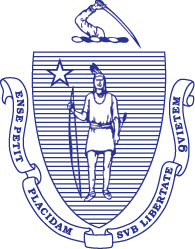 Capital Debt Affordability CommitteeNotice of Public MeetingTuesday, September 12, 2017, 9:30 amState House, Room 373, Boston, MAIntroduction: Debt Affordability Committee Statute and Responsibilities Commonwealth Debt Affordability Modeling Commonwealth Debt Portfolio Quasi-Public Agency Debt 